ПрЕСС-РЕЛИЗ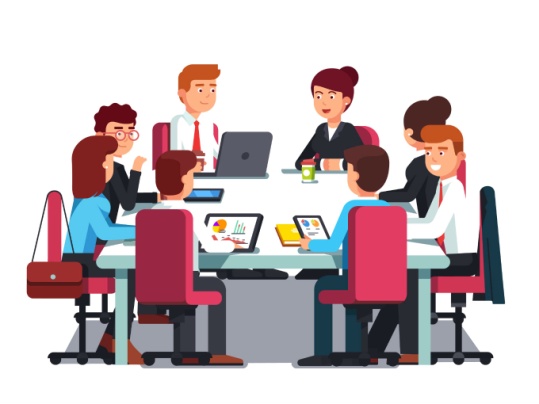 В Службе состоялось заседание Общественного советаВ ходе заседания обсудили проблемы и пути решения по продлению срока действия лицензий УК. По итогам дискуссии члены Общественного совета выступили с предложениями по информированию управляющих компаний о предстоящем лицензировании в марте 2023 года. Принято решение вернуться к рассмотрению вопроса в первом квартале следующего года.Также одним из вопросов было обсуждение программы профилактических мероприятий в отношении регионального оператора по капитальному ремонту на 2023 год. Общественный совет единогласно одобрил и поддержал данную программу.«Общественный совет несет социальную нагрузку, совместно мы сформировали план работы на будущий год, и будем вместе решать поставленные задачи», - отметил руководитель Службы Евгений Скрипальщиков.